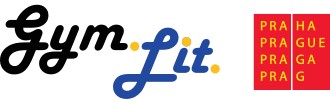 Projektový list celoškolních projektů2022/2023Řešitel projektu:Třída:Název projektu:Spolupracovníci:Vedoucí projektu:Odborný konzultant:Individuální cíl řešitele projektu:Poznámky: